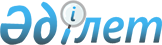 О понижении размера ставки налогов при применении специального налогового режима розничного налога в городе КентауРешение Кентауского городского маслихата Туркестанской области от 12 марта 2024 года № 93. Зарегистрировано в Департаменте юстиции Туркестанской области 14 марта 2024 года № 6480-13
      Примечание ИЗПИ!
      Настоящее решение вводится в действие с 01.01.2024.
      В соответствии с пунктом 5 статьи 696-3 Кодекса Республики Казахстан "О налогах и других обязательных платежах в бюджет" (Налоговый кодекс), Кентауский городской маслихат РЕШИЛ:
      1. Понизить ставку корпоративного или индивидуального подоходного налога, за исключением налогов, удерживаемых у источника выплаты, при применении специального налогового режима розничного налога в городе Кентау с 4% на 2% по доходам, полученным (подлежащим получению) за налоговый период.
      2. Настоящее решение вводится в действие с 1 января 2024 года и подлежит официальному опубликованию.
					© 2012. РГП на ПХВ «Институт законодательства и правовой информации Республики Казахстан» Министерства юстиции Республики Казахстан
				
      Председатель Кентауского городского маслихата

К. Елеусизов
